Protocol for the Examination of Specimens from Patients with Well-Differentiated Neuroendocrine Tumors (Carcinoid Tumors) of the Jejunum and Ileum Version: 2.0.0.0Protocol Posting Date: December 2023 CAP Laboratory Accreditation Program Protocol Required Use Date: September 2024The changes included in this current protocol version affect accreditation requirements. The new deadline for implementing this protocol version is reflected in the above accreditation date.For accreditation purposes, this protocol should be used for the following procedures AND tumor types:This protocol is NOT required for accreditation purposes for the following:The following tumor types should NOT be reported using this protocol:AuthorsDhanpat Jain, MD*; William V. Chopp, MD*; Rondell P. Graham, MBBS*.
With guidance from the CAP Cancer and CAP Pathology Electronic Reporting Committees.* Denotes primary author.Accreditation RequirementsThis protocol can be utilized for a variety of procedures and tumor types for clinical care purposes. For accreditation purposes, only the definitive primary cancer resection specimen is required to have the core and conditional data elements reported in a synoptic format.Core data elements are required in reports to adequately describe appropriate malignancies. For accreditation purposes, essential data elements must be reported in all instances, even if the response is “not applicable” or “cannot be determined.”Conditional data elements are only required to be reported if applicable as delineated in the protocol. For instance, the total number of lymph nodes examined must be reported, but only if nodes are present in the specimen.Optional data elements are identified with “+” and although not required for CAP accreditation purposes, may be considered for reporting as determined by local practice standards.The use of this protocol is not required for recurrent tumors or for metastatic tumors that are resected at a different time than the primary tumor. Use of this protocol is also not required for pathology reviews performed at a second institution (i.e., secondary consultation, second opinion, or review of outside case at second institution).Synoptic ReportingAll core and conditionally required data elements outlined on the surgical case summary from this cancer protocol must be displayed in synoptic report format. Synoptic format is defined as:Data element: followed by its answer (response), outline format without the paired Data element: Response format is NOT considered synoptic.The data element should be represented in the report as it is listed in the case summary. The response for any data element may be modified from those listed in the case summary, including “Cannot be determined” if appropriate.Each diagnostic parameter pair (Data element: Response) is listed on a separate line or in a tabular format to achieve visual separation. The following exceptions are allowed to be listed on one line:Anatomic site or specimen, laterality, and procedurePathologic Stage Classification (pTNM) elementsNegative margins, as long as all negative margins are specifically enumerated where applicableThe synoptic portion of the report can appear in the diagnosis section of the pathology report, at the end of the report or in a separate section, but all Data element: Responses must be listed together in one locationOrganizations and pathologists may choose to list the required elements in any order, use additional methods in order to enhance or achieve visual separation, or add optional items within the synoptic report. The report may have required elements in a summary format elsewhere in the report IN ADDITION TO but not as replacement for the synoptic report ie, all required elements must be in the synoptic portion of the report in the format defined above.Summary of Changesv 2.0.0.0Update to AJCC Version 9 pTNM Staging ClassificationsWHO 5th Edition update to content and explanatory notes“Lymphovascular Invasion” question updated to “Lymphatic and / or Vascular Invasion"Reporting TemplateProtocol Posting Date: December 2023 Select a single response unless otherwise indicated.CASE SUMMARY: (JEJUNUM AND ILEUM NEUROENDOCRINE TUMOR)  Standard(s): AJCC-UICC 9 SPECIMEN  Procedure  ___ Segmental resection, small intestine  ___ Ileocolic resection  ___ Other (specify): _________________ ___ Not specified  TUMOR  Tumor Site (Notes A,B) ___ Jejunum: _________________ ___ Ileum: _________________ ___ Small intestine, not otherwise specified: _________________ ___ Other (specify): _________________ Histologic Type and Grade# (Notes C,D) # For poorly differentiated (high-grade) neuroendocrine carcinomas arising in the small intestine or ampulla, the checklists for carcinomas of those organ sites should be used.  ___ G1, well-differentiated neuroendocrine tumor  ___ G2, well-differentiated neuroendocrine tumor  ___ G3, well-differentiated neuroendocrine tumor  ___ GX, grade cannot be assessed  ___ Other (specify): _________________ ___ Not applicable: _________________ Histologic Grade Determination (Note D) Mitotic rate and / or Ki-67 labeling index is required to determine histologic grade  Mitotic Rate (required only when Ki-67 labeling index is not reported)#  # Mitotic rate should be reported as number of mitoses per 2 mm2, by evaluating at least 10 mm2 in the most mitotically active part of the tumor (e.g., if using a microscope with a field diameter of 0.55 mm, count 42 high power fields (10 mm2) and divide the resulting number of mitoses by 5 to determine the number of mitoses per 2 mm2 needed to assign tumor grade).  ___ Not applicable (Ki-67 labeling index is reported)  ___ Specify number of mitoses per 2 mm2: _________________ mitoses per 2 mm2___ Less than 2 mitoses per 2 mm2  ___ 2 to 20 mitoses per 2 mm2  ___ Greater than 20 mitoses per 2 mm2  ___ Cannot be determined (explain): _________________ Ki-67 Labeling Index (required only when mitotic rate is not reported)  ___ Not applicable (mitotic rate is reported)  ___ Specify Ki-67 percentage: _________________ %___ Less than 3%  ___ 3% to 20%  ___ Greater than 20%  ___ Cannot be determined (explain): _________________ Tumor Size (Note E) Specify size of largest tumor if multiple tumors are present  ___ Greatest dimension in Centimeters (cm): _________________ cm+Additional Dimension in Centimeters (cm): ____ x ____ cm___ Cannot be determined (explain): _________________ Tumor Focality  ___ Unifocal  ___ Multifocal  Number of Tumors  ___ Specify number: _________________ ___ Other (specify): _________________ ___ Cannot be determined: _________________ ___ Cannot be determined: _________________ Tumor Extent  ___ Invades lamina propria  ___ Invades submucosa  ___ Invades muscularis propria  ___ Invades through muscularis propria into subserosal tissue without penetration of overlying serosa  ___ Invades visceral peritoneum (serosa)  ___ Invades other organ(s) or adjacent structure(s) (specify): _________________ ___ Cannot be determined: _________________ ___ No evidence of primary tumor  Lymphatic and / or Vascular Invasion  ___ Not identified  ___ Present  ___ Cannot be determined: _________________ +Perineural Invasion  ___ Not identified  ___ Present  ___ Cannot be determined: _________________ Large Mesenteric Masses (greater than 2 cm) (Note G) ___ Not identified  ___ Present  +Number of Large Mesenteric Masses  ___ Specify number: _________________ ___ Other (specify): _________________ ___ Cannot be determined: _________________ ___ Cannot be determined: _________________ +Tumor Comment: _________________ MARGINS (Note F) Margin Status  ___ All margins negative for tumor  +Closest Margin(s) to Tumor (select all that apply) ___ Proximal: _________________ ___ Distal: _________________ ___ Radial: _________________ ___ Mesenteric: _________________ ___ Other (specify): _________________ ___ Cannot be determined: _________________ +Distance from Tumor to Closest Margin  Specify in Centimeters (cm)  ___ Exact distance in cm: _________________ cm___ Greater than 1 cm  Specify in Millimeters (mm)  ___ Exact distance in mm: _________________ mm___ Greater than 10 mm  Other  ___ Other (specify): _________________ ___ Cannot be determined: _________________ ___ Tumor present at margin  Margin(s) Involved by Tumor (select all that apply) ___ Proximal: _________________ ___ Distal: _________________ ___ Radial: _________________ ___ Mesenteric: _________________ ___ Other (specify): _________________ ___ Cannot be determined: _________________ ___ Other (specify): _________________ ___ Cannot be determined (explain): _________________ ___ Not applicable  +Margin Comment: _________________ REGIONAL LYMPH NODES  Regional Lymph Node Status  ___ Not applicable (no regional lymph nodes submitted or found)  ___ Regional lymph nodes present  ___ All regional lymph nodes negative for tumor  ___ Tumor present in regional lymph node(s)  Number of Lymph Nodes with Tumor  ___ Exact number (specify): _________________ ___ At least (specify): _________________ ___ Other (specify): _________________ ___ Cannot be determined (explain): _________________ ___ Other (specify): _________________ ___ Cannot be determined (explain): _________________ Number of Lymph Nodes Examined  ___ Exact number (specify): _________________ ___ At least (specify): _________________ ___ Other (specify): _________________ ___ Number cannot be determined (explain): _________________ +Regional Lymph Node Comment: _________________ DISTANT METASTASIS  Distant Site(s) Involved, if applicable (select all that apply) ___ Not applicable  ___ Liver: _________________ ___ Lung: _________________ ___ Ovary: _________________ ___ Nonregional lymph node(s): _________________ ___ Peritoneum: _________________ ___ Bone: _________________ ___ Other (specify): _________________ ___ Cannot be determined: _________________ pTNM CLASSIFICATION (AJCC Version 9) (Note G) Reporting of pT, pN, and (when applicable) pM categories is based on information available to the pathologist at the time the report is issued. As per the AJCC (Chapter 1, 8th Ed.) it is the managing physician’s responsibility to establish the final pathologic stage based upon all pertinent information, including but potentially not limited to this pathology report.  Modified Classification (required only if applicable) (select all that apply) ___ Not applicable  ___ y (post-neoadjuvant therapy)  ___ r (recurrence)  pT Category#  # Multiple tumors should be designated as such (the largest tumor should be used to assign T category). Use T(#); e.g., pT3(4) N0 M0, OR use the m suffix, T(m); e.g., pT3(m) N0 M0.  ___ pT not assigned (cannot be determined based on available pathological information)  ___ pT0: No evidence of primary tumor  ___ pT1: Tumor invades mucosa or submucosa, and is less than or equal to 1 cm in greatest dimension  ___ pT2: Tumor invades muscularis propria or greater than 1 cm in greatest dimension  ___ pT3: Tumor invades through the muscularis propria into subserosal tissue without penetration of       overlying serosa  ___ pT4: Tumor invades the visceral peritoneum (serosal) or other organs or adjacent structures  T Suffix (required only if applicable)  ___ Not applicable  ___ (m) multiple primary synchronous tumors in a single organ  pN Category  ___ pN not assigned (no nodes submitted or found)  ___ pN not assigned (cannot be determined based on available pathological information)  ___ pN0: No tumor involvement of regional lymph node(s)  ___ pN1: Tumor involvement of less than 12 regional lymph nodes  # Mesenteric masses less than or equal to 2 cm should be stated in the pathology report as being present and collected by registrars but do not affect the stage.  ___ pN2: Tumor involvement of large mesenteric masses (greater than 2 cm) and / or extensive nodal        deposits (12 or greater), especially those that encase the superior mesenteric vessels#  pM Category (required only if confirmed pathologically)  ___ Not applicable - pM cannot be determined from the submitted specimen(s)  pM1: Microscopic confirmation of distant metastasis  ___ pM1a: Microscopic confirmation of metastasis confined to liver  ___ pM1b: Microscopic confirmation of metastasis in at least one extrahepatic site (e.g., lung, ovary, nonregional lymph node, peritoneum, bone)  ___ pM1c: Microscopic confirmation of both hepatic and extrahepatic metastases  ___ pM1 (subcategory cannot be determined)  ADDITIONAL FINDINGS (Note H) +Additional Findings (select all that apply) ___ None identified  ___ Tumor necrosis  ___ Mesenteric tumor deposit(s) less than or equal to 2 cm  ___ Intestinal ischemia / necrosis  ___ Mesenteric vascular elastosis  ___ Other (specify): _________________ COMMENTS  Comment(s): _________________ Explanatory NotesA. Application and Tumor LocationThis protocol applies to well-differentiated neuroendocrine tumors (carcinoid tumors) of the jejunum and ileum.This protocol can be used for tumors involving overlapping sites in the small intestine or when the site is unclear. For tumors of the duodenum and ampulla use separate protocol created for these sites.  Poorly differentiated neuroendocrine carcinomas (small cell carcinomas and large cell neuroendocrine carcinomas) and tumors with mixed glandular/neuroendocrine differentiation are not included.1 Neuroendocrine tumors of the duodenum and ampulla of Vater use a separate CAP cancer protocol2.Because of site-specific similarities in histology, immunohistochemistry, and histochemistry, neuroendocrine tumors of the digestive tract have traditionally been subdivided into those of foregut, midgut, and hindgut origin (Table 1). In general, the distribution pattern along the gastrointestinal (GI) tract parallels that of the progenitor cell type, and the anatomic site of origin of GI neuroendocrine tumors is an important predictor of clinical behavior.3Table 1. Site of Origin of Gastrointestinal Neuroendocrine TumorsReferencesBurghart L, Chopp WV, Jain D. Examination of Specimens From Patients With Carcinoma of Small Intestine. 2021. Available at www.cap.org/cancerprotocols.Jain D, Chopp WV, Graham RP. Protocol for the Examination of Specimens From Patients With Neuroendocrine Tumors of the Duodenum and Ampulla. 2023. Available at www.cap.org/cancerprotocols.Rorstad O. Prognostic indicators for carcinoid neuroendocrine tumors of the gastrointestinal tract. J Surg Oncol. 2005;89(3):151-160.Eckhauser FE, Argenta LC, Strodel WE, et al. Mesenteric angiopathy, intestinal gangrene, and midgut carcinoids. Surgery. 1981;90(4):720-728.Modlin IM, Lye KD, Kidd M. A 5-decade analysis of 13,715 carcinoid tumors. Cancer. 2003;97(4):934-959.Graeme-Cook F. Neuroendocrine tumors of the GI tract and appendix. In: Odze RD, Goldblum JR, Crawford JM, eds. Surgical Pathology of the GI Tract, Liver, Biliary Tract, and Pancreas. Philadelphia, PA: Saunders; 2004: 483-504.Anlauf, M., N. Garbrecht, T. Henopp, A. Schmitt, R. Schlenger, A. Raffel, M. Krausch, et al. 'Sporadic Versus Hereditary Gastrinomas of the Duodenum and Pancreas: Distinct Clinico-Pathological and Epidemiological Features.' World J Gastroenterol 12, no. 34 (Sep 14 2006): 5440-5446Eckhauser FE, Argenta LC, Strodel WE, et al. Mesenteric angiopathy, intestinal gangrene, and midgut carcinoids. Surgery. 1981;90(4):720-728.Kimura N, Sasano N. Prostate-specific acid phosphatase in carcinoid tumors. Virchows Arch A Pathol Anat Histopathol. 1986;410(3):247-251.Nash SV, Said JW. Gastroenteropancreatic neuroendocrine tumors: a histochemical and immunohistochemical study of epithelial (keratin proteins, carcinoembryonic antigen) and neuroendocrine (neuron-specific enolase, bombesin and chromogranin) markers in foregut, midgut, and hindgut tumors. Am J Clin Pathol. 1986;86(2):415-422.Williams GT. Endocrine tumours of the gastrointestinal tract: selected topics. Histopathology. 2007;50(1):30-41.Garbrecht N, Anlauf M, Schmitt A, et al. Somatostatin-producing neuroendocrine tumors of the duodenum and pancreas: incidence, types, biological behavior, association with inherited syndromes, and functional activity. Endocr Rel Cancer. 2008;15(1):229-241.B. Site-Specific Features The small intestine is the most common primary site for neuroendocrine tumors.1,2,3 Most small intestine neuroendocrine tumors occur in the distal ileum. Multiple tumors are found in 25% to 40% of cases and may be associated with a worse outcome.4 Primary jejunal and ileal tumors are often small and asymptomatic. However, extensive fibrosis can form when they invade deep soft tissue (e.g., mesenteric soft tissue), causing small bowel obstruction and small bowel ischemia due to encasement of the superior mesenteric vessels. In addition, about 50% of patients with jejunoileal neuroendocrine tumor have liver metastasis as the initial presentation, and patients with liver metastasis can have carcinoid syndrome (e.g., flushing, diarrhea, and wheezing). Metastatic risk is increased by tumor size >2 cm, involvement of the muscularis propria, and mitotic activity.5,6ReferencesModlin IM, Lye KD, Kidd M. A 5-decade analysis of 13,715 carcinoid tumors. Cancer. 2003;97(4):934-959.Graeme-Cook F. Neuroendocrine tumors of the GI tract and appendix. In: Odze RD, Goldblum JR, Crawford JM, eds. Surgical Pathology of the GI Tract, Liver, Biliary Tract, and Pancreas. Philadelphia, PA: Saunders; 2004: 483-504.Williams GT. Endocrine tumours of the gastrointestinal tract: selected topics. Histopathology. 2007;50(1):30-41.Yantiss RK, Odze RD, Farraye FA, Rosenberg AE. Solitary versus multiple carcinoid tumors of the ileum: a clinical and pathologic review of 69 cases. Am J Surg Pathol. 2003;27(6):811-817.Nash SV, Said JW. Gastroenteropancreatic neuroendocrine tumors: a histochemical and immunohistochemical study of epithelial (keratin proteins, carcinoembryonic antigen) and neuroendocrine (neuron-specific enolase, bombesin and chromogranin) markers in foregut, midgut, and hindgut tumors. Am J Clin Pathol. 1986;86(2):415-422.Rorstad O. Prognostic indicators for carcinoid neuroendocrine tumors of the gastrointestinal tract. J Surg Oncol. 2005;89(3):151-160.C. Histologic TypeThe World Health Organization (WHO) classifies neuroendocrine neoplasms as well-differentiated neuroendocrine tumors (either the primary tumor or metastasis) and poorly differentiated neuroendocrine carcinomas.1 Historically, well-differentiated neuroendocrine tumors have been referred to as “carcinoid tumors,” a term which may cause confusion because clinically a carcinoid tumor is a serotonin-producing tumor associated with functional manifestations of carcinoid syndrome. The use of the term “carcinoid” for neuroendocrine tumor reporting is therefore discouraged for these reasons.Classification of neuroendocrine tumors is based upon size, functionality, site, and invasion.  Functioning tumors are those associated with clinical manifestations of hormone production or secretion of measurable amounts of active hormone; immunohistochemical demonstration of hormone production is not equivalent to clinically apparent functionality.Immunohistochemistry and other ancillary techniques are generally not required to diagnose well-differentiated neuroendocrine tumors.  Specific markers that may be used to establish neuroendocrine differentiation include chromogranin A, synaptophysin, INSM1 and CD56.2 Because of their relative sensitivity and specificity, chromogranin A and synaptophysin are recommended, although INSIM1 is also emerging as a good marker for endocrine differentiation.3,4ReferencesWHO Classification of Tumours Editorial Board. Digestive system tumours. Lyon (France): International Agency for Research on Cancer; 2019. (WHO classification of tumours series, 5th ed.; vol. 1).Williams GT. Endocrine tumours of the gastrointestinal tract: selected topics. Histopathology. 2007;50(1):30-41.Zhang Q, Huang J, He Y, Cao R, Shu J. Insulinoma-associated protein 1(INSM1) is a superior marker for the diagnosis of gastroenteropancreatic neuroendoerine neoplasms: a meta-analysis. Endocrine. 2021;74(1):61-71.McHugh KE, Mukhopadhyay S, Doxtader EE, Lanigan C, Allende DS. INSM1 Is a Highly Specific Marker of Neuroendocrine Differentiation in Primary Neoplasms of the Gastrointestinal Tract, Appendix, and Pancreas. Am J Clin Pathol. 2020;153(6):811-820.D. Histologic GradeCytologic atypia in well-differentiated neuroendocrine tumors has no impact on clinical behavior of these tumors.The WHO classification1 and others2 use mitotic rate and/or Ki-67 index as one of the criteria for potential for aggressive behavior.  Mitotic rate should be reported as number of mitoses per 2 mm2, by evaluating at least 10 mm2 in the most mitotically active part of the tumor. Only clearly identifiable mitotic figures should be counted; hyperchromatic, karyorrhectic, or apoptotic nuclei are excluded. Because of variations in field size, the number of high-power field (HPF) (at 40X magnification) for 10 mm2 (thereby 2 mm2) must be determined for each microscope (Table 2). For example, if using a microscope with a field diameter of 0.55 mm, count 42 HPF and divide the resulting number of mitoses by 5 to determine the number of mitoses per 2 mm2  needed to assign tumor grade. Table 2. Number of HPF Required for 10 mm2 Using Microscopes With Different Field DiameterKi-67 index is reported as percent positive tumor cells in area of highest nuclear labeling (“hot spot”), although the precise method of assessment has not been standardized. A number of methods have used to assess Ki-67 index, including automatic counting and “eyeballing.”3,4 Automated counting is not widely available and requires careful modification of the software to circumvent the inaccuracies.3 Eye-balling can be used for most tumors; however, for tumors with Ki-67 index close to grade cut-offs, it is recommended to perform the manual count on the print of camera-captured image of the hot spot. It has been recommended that a minimum of 500 tumor cells be counted to determine the Ki-67 index, and a notation is made if less cells are available. Grade assigned based on Ki-67 index is typically higher than that based on mitotic count, and the case is assigned to the higher of the 2 if both methods are performed.1It is important to note that there are a small group of well-differentiated neuroendocrine tumors with a Ki-67 index >20% and a mitotic rate usually <20 per 10 HPF. In WHO-2010, these tumors were considered as G3 poorly differentiated neuroendocrine carcinomas. However, they have typical morphology of well-differentiated tumors.Previous studies (most on pancreatic neuroendocrine tumors) have demonstrated that these tumors have a worse prognosis than grade 2 (Ki-67=3-20% and mitosis <20/10 HPF) neuroendocrine tumors, but they are not as aggressive as poorly differentiated neuroendocrine carcinomas.5 In addition, these tumors do not have the genetic abnormalities seen in poorly differentiated neuroendocrine carcinomas.6 Furthermore, unlike poorly differentiated neuroendocrine carcinomas, they are less responsive to platinum-based chemotherapy.7 In the WHO-2019 blue book of digestive system tumor and AJCC Version 9, those with typical morphology of well-differentiated tumors are classified as “well differentiated neuroendocrine tumor” but as grade 3 (Table 3) and increasingly recognized, even in small intestine.5,6,7,8Table 3. Recommended Grading System for Well-Differentiated Gastroenteropancreatic Neuroendocrine TumorsReferencesWHO Classification of Tumours Editorial Board. Digestive system tumours. Lyon (France): International Agency for Research on Cancer; 2019. (WHO classification of tumours series, 5th ed.; vol. 1).Rindi G, Kloppel G, Alhman H, et al; and all other Frascati Consensus Conference participants; European Neuroendocrine Tumor Society (ENETS). TNM staging of foregut (neuro)endocrine tumors: a consensus proposal including a grading system. Virchows Arch. 2006;449(4):395-401.Tang LH, Gonen M, Hedvat C, Modlin I, Klimstra DS. Objective quantification of the Ki-67 proliferative index in neuroendocrine tumors of gastroenteropancreatic system: a comparison of digital image analysis with manual methods. Am J Surg Pathol. 2012;36(12):1761-1770.Reid MD, Bagci P, Ohike N, et al. Calculation of the Ki67 index in pancreatic neuroendocrine tumors: a comparative analysis of four counting methodologies. Mod Pathol. 2016;29(1):93.Shi C, Klimstra DS. Pancreatic neuroendocrine tumors: pathologic and molecular characteristics. Semin Diagn Pathol. 2014;31(6):498-511.Yachida S, Vakiani E, White CM, et al. Small cell and large cell neuroendocrine carcinomas of the pancreas are genetically similar and distinct from well-differentiated pancreatic neuroendocrine tumors. Am J Surg Pathol. 2012;36(2):173-184.Sorbye H, Strosberg J, Baudin E, Klimstra DS, Yao JC. Gastroenteropancreatic high-grade neuroendocrine carcinoma. Cancer. 2014;120(18):2814-2823.AJCC Version 9 Neuroendocrine Tumors of the Jejunum and Ileum Cancer Staging System. Copyright 2023 American College of Surgeons.E. Tumor SizeFor neuroendocrine tumors in any part of the gastrointestinal tract, size greater than 2.0 cm is associated with a higher risk of lymph node metastasis.  For jejunoileal tumors, nodal metastases occur in about 12% of patients with tumors smaller than 1.0 cm and in most patients with tumors larger than 1.0 cm.1 Thus, treatment for small intestine neuroendocrine tumor includes complete resection with regional lymphadenectomy.ReferencesRorstad O. Prognostic indicators for carcinoid neuroendocrine tumors of the gastrointestinal tract. J Surg Oncol. 2005;89(3):151-160.F. Circumferential (Radial or Mesenteric) Margin In addition to addressing the proximal and distal margins, assessment of the circumferential (radial) margin is necessary for any segment of gastrointestinal tract either unencased (Figure, C) or incompletely encased by peritoneum (Figure, B). The circumferential margin represents the adventitial soft tissue margin closest to the deepest penetration of tumor and is created surgically by blunt or sharp dissection of the retroperitoneal or subperitoneal aspect, respectively.  The distance between the tumor and circumferential (radial) margin should be reported, if applicable. The circumferential (radial) margin is considered positive if the tumor is present at the inked nonperitonealized surface. This assessment includes tumor within a lymph node as well as direct tumor extension, but if circumferential (radial) margin positivity is based solely on intranodal tumor, this should be so stated.The mesenteric resection margin is the only relevant circumferential margin in segments completely encased by peritoneum (e.g., jejunum and ileum) (Figure, A). Involvement of this margin should be reported even if tumor does not penetrate the serosal surface.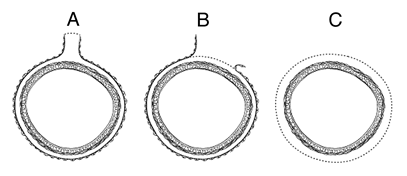 A: Mesenteric margin in viscus completely encased by peritoneum (dotted line).  B: Circumferential (radial) margin (dotted line) in viscus incompletely encased by peritoneum. C: Circumferential (radial) margin (dotted line) in viscus completely unencased by peritoneum.G. pTNM ClassificationThe TNM staging system for neuroendocrine tumors of the jejunum and ileum of the American Joint Committee on Cancer (AJCC) and the International Union Against Cancer (UICC) is recommended.1By AJCC/UICC convention, the designation “T” refers to a primary tumor that has not been previously treated. The symbol “p” refers to the pathologic classification of the TNM, as opposed to the clinical classification, and is based on gross and microscopic examination. pT entails a resection of the primary tumor or biopsy adequate to evaluate the highest pT category, pN entails removal of nodes adequate to validate lymph node metastasis, and pM implies microscopic examination of distant lesions. Clinical classification (cTNM) is usually carried out by the referring physician before treatment during initial evaluation of the patient or when pathologic classification is not possible.Pathologic staging is usually performed after surgical resection of the primary tumor. Pathologic staging depends on pathologic documentation of the anatomic extent of disease, whether or not the primary tumor has been completely removed. If a biopsied tumor is not resected for any reason (e.g., when technically unfeasible) and if the highest T and N categories or the M1 category of the tumor can be confirmed microscopically, the criteria for pathologic classification and staging have been satisfied without total removal of the primary cancer.TNM DescriptorsFor identification of special cases of TNM or pTNM classifications, the “m” suffix and “y,” “r,” and “a” prefixes are used. Although they do not affect the stage grouping, they indicate cases needing separate analysis.The “m” suffix indicates the presence of multiple primary tumors in a single site and is recorded in parentheses: pT(m)NM.The “y” prefix indicates those cases in which classification is performed during or following initial multimodality therapy (i.e., neoadjuvant chemotherapy, radiation therapy, or both chemotherapy and radiation therapy). The cTNM or pTNM category is identified by a “y” prefix. The ycTNM or ypTNM categorizes the extent of tumor actually present at the time of that examination. The “y” categorization is not an estimate of tumor prior to multimodality therapy (i.e., before initiation of neoadjuvant therapy).The “r” prefix indicates a recurrent tumor when staged after a documented disease-free interval, and is identified by the “r” prefix: rTNM.The “a” prefix designates the stage determined at autopsy: aTNM.N Category ConsiderationsFor ileal and jejunal tumors, the regional lymph nodes are the cecal (for tumors arising in the terminal ileum), superior mesenteric, and mesenteric nodes.  Metastases to celiac nodes are considered distant metastases.Mesenteric masses are defined as discrete but irregular mesenteric tumor nodules frequently located adjacent to neurovascular bundles and discontinuous from the primary neoplasm.2  Mesenteric masses result from extranodal extension or vascular/ pernineural spread of the tumor and are often associated with dense fibrosis, causing ecasement of large mesenteric vessels. The presence of mesenteric masses and nodal deposits in 12 or more nodes has been associated with frequent liver metastasis and a poor prognosis..2,3M Category ConsiderationsThe liver is the most common metastatic site. Metastases to extrahepatic sites, such as lung, ovary, peritoneum, and bone, are rare. Involvement of the celiac, para-aortic, and other nonregional lymph nodes is also considered M1 disease. In the AJCC Version 9, M is subcategorized into M1a (hepatic only), M1b (extrahepatic only), and M1c (both hepatic and extrahepatic).ReferencesAJCC Version 9 Neuroendocrine Tumors of the Jejunum and Ileum Cancer Staging System. Copyright 2023 American College of Surgeons.Gonzalez RS, Liu EH, Alvarez JR, Ayers GD, Washington MK, Shi C. Should mesenteric tumor deposits be included in staging of well-differentiated small intestine neuroendocrine tumors? Mod Pathol. 2014;27(9):1288-1295.Fata CR, Gonzalez RS, Liu E, et al. Mesenteric tumor deposits in midgut small intestinal neuroendocrine tumors are a stronger indicator than lymph node metastasis for liver metastasis and poor prognosis. Am J Surg Pathol. 2017;41(1):128-133.H. Additional FindingsMesenteric fibrosis is seen in about 50% of small intestinal neuroendocrine tumors and leads to intestinal obstruction, intestinal ischemia, malabsorption, and malnutrition. Mesenteric vascular changes (elastic vascular sclerosis) associated with midgut carcinoids may produce arterial luminal narrowing due to concentric accumulation of elastic tissue in the adventitia.  These vascular changes may lead to intestinal ischemia and frank necrosis.1 While mesenteric fibrosis in stage IV tumors by itself does not significantly impact the overall, presence of mesenteric fibrosis along with vascular changes is indicative of an aggressive tumor biology and when leads to intestinal ischemia is associated with poor prognosis.2ReferencesNash SV, Said JW. Gastroenteropancreatic neuroendocrine tumors: a histochemical and immunohistochemical study of epithelial (keratin proteins, carcinoembryonic antigen) and neuroendocrine (neuron-specific enolase, bombesin and chromogranin) markers in foregut, midgut, and hindgut tumors. Am J Clin Pathol. 1986;86(2):415-422.AJCC Version 9 Neuroendocrine Tumors of the Jejunum and Ileum Cancer Staging System. Copyright 2023 American College of Surgeons.ProcedureDescriptionResectionIncludes specimens designated segmental resection – small intestine and ileocolectomyTumor TypeDescriptionWell-differentiated tumor of the jejunum and ileumProcedureBiopsyPrimary resection specimen with no residual cancer (e.g., following neoadjuvant therapy)Recurrent tumorCytologic specimensTumor TypeWell-differentiated tumor of the duodenum and ampulla (consider the Duodenum and Ampulla Carcinoma protocol)Poorly differentiated neuroendocrine carcinoma including small cell and large cell neuroendocrine carcinoma (consider the Small Intestine protocol)Other epithelial carcinomas including mixed neuroendocrine-non-neuroendocrine neoplasms (consider the Small Intestine protocolLymphoma (consider the Hodgkin or non-Hodgkin Lymphoma protocols)Gastrointestinal stromal tumor (GIST) (consider the GIST protocol)Non-GIST sarcoma (consider the Soft Tissue protocol)Foregut TumorsMidgut TumorsHindgut TumorsSiteStomach, Proximal DuodenumJejunum, Ileum, Appendix, Proximal ColonDistal Colon, RectumImmunohistochemistryChromogranin ASynaptophysinSerotonin86%-100% +50% +33% + 482%-92% +95%-100% +86% +4 40%-58% +94%-100% +45%-83% + 4,5,6,7,8Other Immunohistochemical MarkersRarely, + for pancreatic polypeptide, histamine, gastrin, vasoactive intestinal peptide (VIP), or adrenocorticotropic hormone (ACTH)Prostatic acid phosphatase + in 20%-40%9,10 Prostatic acid phosphatase + in 20%-82%4,5,6,7,8,9 10Carcinoid SyndromeRare5%-39%11,12 RareField Diameter (mm)Area (mm2)Number of HPF for 10 mm20.400.125800.410.132750.420.139700.430.145690.440.152650.450.159630.460.166600.470.173580.480.181550.490.189530.500.196500.510.204490.520.212470.530.221450.540.229440.550.238420.560.246410.570.255390.580.264380.590.273370.600.283350.610.292340.620.302330.630.312320.640.322310.650.332300.660.342290.670.353280.680.363280.690.37428GradeMitotic Rate (per 2mm2)Ki-67 Index (%)Well-differentiated neuroendocrine tumor, G1<2<3Well-differentiated neuroendocrine tumor, G22 to 203 to 20Well-differentiated neuroendocrine tumor, G3>20>20